Ai sensi dell'art. 13 del D.Lgs. 196/03 sulla privacy acconsento all’utilizzo dei miei dati personali.Aggiornato al 10 Ottobre 2014Formato europeo per il curriculum vitae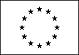 Informazioni personaliNomeCalosi , MassimoIndirizzoVIA Francesco da Barberino 8, 50021 Barberino Val d’ElsaTelefono055 8075300348 1301807E-mailCFPIgeom_calosi@libero.it massimo_calosi@geopec.itCLSMSM67E29D612M04386680484NazionalitàItalianaData di nascitaFirenze, 29/05/1967Esperienza lavorativa• Tipo di impiego• Principali mansioni e responsabilitàFondazione studio tecnico: 1994 – in proprio (studio associato)Attività
010 - PROGETTAZIONE ARCHITETTONICAProgettazione architettonica; Restauro architettonico, conservazione030 - INFRASTRUTTURE E TRASPORTIProgettazione stradale070 - PROGETTAZIONI SPECIALIProgettazione bioclimatica, risparmio energetico; Acustica, controllo del rumore080 - URBANISTICA, PIANIFICAZIONE, AMBIENTEProgettazione urbanistica; Valutazioni d'impatto ambientale (VIA e VAS)090 - DIREZIONE LAVORI E CANTIEREDirezione lavori; Coordinamento sicurezza del cantiere110 - COMPUTO E CONTABILITA'Computi metrici estimativi, contabilità120 - CONSULENZEPerizie e consulenze tecniche; Estimo e valutazioni immobiliari; Perizie immobiliari Contrattuale; Studio climatico e simulazione statica e dinamicaCertificazione energetica e redazione ex L. 10/91; Simulazioni energetiche dinamiche Calcoli illuminotecnici di luce naturale con software apposito Relux; Calcolo requisiti acustici passivi di cui al D.M. '97; Calcolo ponti termici ad elementi finiti; Calcolo condensa in regime dinamico ISO 15026 con WUFI; Calcolo ombreggiamenti con Ecotect Analysis; Diagrammi solari e maschere di ombreggiamento; Valutazione di Impatto e Clima Acustico; Calcolo valori finestra UNI 10077-1 e UNI 10077-2, consulente per infissi; Consulente Energetico CasaClima, calcolo con ProCasaClima; Calcolo con PHPP; Costruzioni in legno con varie tipologie.• Date (da – a)1995-96997-19981999-20002001-02-032004-052006-072008-092010-112012-132013-14Lottizzazione residenziale – Villette a schiera e appartamenti per 16 unità abitative-Progetto e  direzione lavori-Progetto  e D.L. Opere di Urbanizzazione dell’intero complesso composto da 44 unità abitative;Condoni vari e piccole ristrutturazioni- Contrattuale e Perizie varie- Catastale-Progetto di piccola lottizzazione con unico edificio di 6 abitazioni e opere di urbanizzazione- progetto opere di urbanizzazione e edificio-Ristrutturazione appartamento di pregio centro storico, progetto e D.L.Ristrutturazione appartamento centro storico, progetto e D.L.Contrattuale e perizie varie catastale-Progetto di ristrutturazione borgo con piccola chiesaRistrutturazioni varie di unità immobiliariProgetto di ristrutturazione ex edificio colonico con realizzazione di due unità immobiliari – Progetto e parziale D.L. di grande complesso ex agricolo con edificio padronale e edificio ex rurale con realizzazione di appartamenti per agriturismo, piscina ecc. Contrattuale e perizie varie-Progetto e ristrutturazione di ampliamento cantina vitivinicola con galleria interrataProgetto  di ristrutturazione D.L. edificio colonico di circa 600 mqProgetto e D.L. di: Villa di circa 1000 mq, edificio rurale con cambio di destinazione in tre unità immobiliari; Progetto e D.L. realizzazione piscina, campo da tennis, locale spogliatoi per entrambi, nuovo edificio di circa 140 mq ad abitazione, garage interrato, sistemazione esterna dell’intero complesso.Piano di utilizzazione aziendale della Fattoria Paneretta composto da complesso aziendale e 5 poderi;Piano di utilizzazione aziendale “Castello del Nero” a Tavarnelle V.P. composto da Castello e 18 poderi con oltre 350 Ha di terreno;Progetto e D.L. Piano Unitario e relativo progetto di urbanizzazione a servizio della intera frazione di Spicciano a Tavarnelle Val di PesaProgetto e D.L. ristrutturazione edificio ex colonico con realizzazione di n° 4 unità abitative a Tavarnelle V.P.Progetto e D.L. ex annesso agricolo con cambio di destinazione in abitazione e nuovo garage pertinenziale a Tavarnelle V.P.Ristrutturazione interna edificio ex colonico in Loc. Monsanto a Barberino V.E.Progetto e D.L. nuovo tratto di strada a sostituzione di una precedente in Loc. Monsanto a Barberino V.E.Piano di Utilizzazione aziendale Azienda Agricola “Fattoria Monsanto” composto da centro aziendale e 14 poderi con edificio colonico ed uno o più annessi, con progetto di massima nuovi interventi di sviluppo aziendale.Alcune sanatorie edilizieRestauro locale agricolo destinato a vinsantaiaRistrutturazione e D.L. interna edificio ex agricolo don due unità abitativeRistrutturazione abitazione centro storico a Tavarnelle val di Pesa; Coordinatore sicurezza in fase di progettazione ed esecuzione;Ristrutturazione e D.L. locali centro storico Barberino Val d’Elsa con realizzazione di ristorante;Progetto e D.L. ampliamento ulteriore ristorante in frazione di Barberino V.E.Progetto e D.L. complesso agricolo composto da edificio colonico e annesso in Tavarnelle Val di Pesa denominato “Podere S. Michele”Progetto e Direzione lavori in bioedilizia composto da edificio padronale con realizzazione  di n° 3 unità abitative oltre garage e rifacimento annesso agricolo adiacente con realizzazione garage con alta efficienza energetica.Contratti e perizie varie.Progetto e D.L. piccolo annesso agricolo in Loc. S. Filippo a Barberino Val d’Ela con cambio di destinazione in una unità immobiliare. Coord. fase di prog. ed esecuzione.Progetto e D.L. nuova unità immobiliare in continuità ad edificio esistente, Coord. fase di prog. ed esecuzione.Progetto e D.L. di villetta bifamiliare, Coord. fase di prog. ed esecuzione in  Barberino V.E.Progetto di lottizzazione ampliamento frazione di Monsanto, con Progetto e D.L. di n° 16 unità immobiliari e opere di urbanizzazione.Ristrutturazione unità immobiliare in centro storico nella frazione di Monsanto Loc. Coderone, progetto e D.L.Sanatoria edilizia di edificio plurifamilare.Progetto e D.L. ristrutturazione interna complesso del “Castello  della Paneretta” a Barberino Val d’Elsa.Ristrutturazione interna per ristorante agrituristico.Progetto e D.L. ristrutturazione appartamento in Loc. Valcanoro a Barberino V.E.Progetto ampliamento industriale con struttura in ferro per creazione mostra ed uffici.Osservatorio Astronomico Polifunzionale del Chianti - EDIFICIO PARTICOLARE TOTALMENTE IN LEGNO-Progetto e D.L. Coord. in fase di prog. ed esecuzione di ristrutturazione edilizia ed urbanistica su piano di recupero di iniziativa comunale di plesso scolastico composto da edificio storico ristrutturato e edificio adiacente totalmente demolito e riorganizzato per un totale di 16 appartamenti.Progetto e D.L. Coord. in fase di prog ed esecuzione di villetta bioclimatica su ristrutturazione urbanistica di vecchia scuola anni 50 in frazione di Prummiano a Barberino Val d’Elsa.Progetto e D.L. Coord. in fase di prog. ed esecuzione di edificio in legno adibito ad uffici al servizio di cantina vitivinicola per oltre 200 mq, realizzazione di torre in muratura di ingresso in pietra alta 12 ml, tettoia e ristrutturazione del complesso esistente.Progetto e direzione lavori in manutenzione straordinaria di porzione di edificio ex colonico in Loc. “Scanni” a Barberino Val d’Elsa.Progetto di riorganizzazione di struttura alberghiera con piscina, ristorante, garage, uffici e locali di servizio, comprensivo di sistemazione esterna.Progetto esecutivo di ampliamento urbano su Piano Particolareggiato di iniziativa comunale di due edificio plurifamiliari per un totale di 80 appartamenti per circa 30.000 mc e due edifici ad uso commerciale/artigianale di circa 8.000 mc ciascuno, compreso sistemazione complessiva dell’intera area, parco, strade parcheggi e quant’altro.Piano di recupero di ex edificio industriale con ristrutturazione urbanistica di ex edificio industriale con realizzazione di n° 12 unità immobiliari disposte su 4 blocchi distinti comprensivo di sistemazione complessiva dell’area. Progetto di ponte e tratto stradale alternativo.Progetto e D.L. ristrutturazione appartamento in centro storico con rifacimento interno totalmente in legno all’interno del guscio in pietra.Progetto di lottizzazione di comparto edificatorio composto da più unità immobiliari e opere di urbanizzazione in Loc. S. Filippo a Barberino Val d’Elsa.Direzione lavori e progetto sistemazione esterna di piscina in Loc. Petrognano a Barberino Val d’Elsa.Progetto di lottizzazione di comparto immobiliare composto da villetta bifamiliare, villa unifamiliare e opere di urbanizzazione in Loc. Sciano a Certaldo ad alta efficienza energetica.Progetto e D.L. ristrutturazione di villa bifamiliare di oltre 300 mq composta da due unità immobiliari con ampliamento di terza unità immobiliare in legno di circa 130 mq ad alta efficienza energetica- (appartamento in legno passivo), in Loc. Sciano nel comune di Certaldo. Ex L. 10/91. Requisiti acustici passivi di cui DCPM ‘97.Progetto plurifamiliare composto da tre appartamenti e uffici al piano terra previo piano di recupero e ristrutturazione urbanistica della volumetria esistente demolita, con opere di urbanizzazione e ricucitura urbana nei pressi del centro storico di Certaldo. Ex l. 10/91 e requisiti acustici passivi di cui al DCPM ’97.Valutazione di Clima Acustico di tre distinte zone di Firenze.Valutazione di Impatto acustico ambientale inerente i lavori per la realizzazione del parcheggio di P.zza del Carmine a Firenze.Valutazione di Impatto acustico per discount alimentare nel comune di Certaldo.Misura in opera di requisiti acustici passivi su edifici abitativi posti a Fiesole e Firenze.Misura in opera del rumore sui luoghi di lavoro ditta metalmeccanica a Calenzano.Progetto e D.L. edificio ex colonico in Loc. “Il Monte” nel comune di S. Gimignano ad alta efficienza energetica su immobile schedato dal R.U. comunale. Ex L. 10/91 e requisiti acustici passivi di cui al DPCM ’97.Progetto di grande complesso immobiliare esistente composto da edificio ex rurale di oltre 1.000 mq con realizzazione di 4 appartamenti, due annessi di circa 300 mq ciascuno con realizzazione di appartamento in ogni annesso, recupero di piccolo annesso di 70 mq lordi con realizzazione di centro benessere, con progetto di garage e locali di servizio interrati, 3 piscine, progetto di nuovo tratto stradale e più in generale sistemazione complessiva dell’intero complesso. Ex L. 10/91 e requisiti acustici passivi di cui al DCPM 97.Certificazioni energetiche, contratti e perizie.Progetto e D.L. garage interrato di oltre 150 mq con facciata in legno ventilata in Loc. Pastine a Barberino Val d’Elsa.Progetto e D.L. tettoia in legno in continuità al centro aziendale della “Fattoria Monsanto” di oltre 500 mq.Progetto  e D.L. di nuova costruzione interrata per edificio ad uso rimessa macchine agricole, e locali accessori per una superficie di circa 350 mq oltre sistemazione esterna.Progetto e D.L. manufatto a forma di “piramide” a creazione di “belvedere” a forma triangolare isoscele con lati di 18 ml.Progetto esecutivo di villetta bifamiliare con interrato in Loc. S. Filippo a Barberino Val d’Elsa totalmente in legno per circa 700 mc oltre interrato.Progetto di n° 2 villette unifamiliari in legno da realizzarsi nella frazione di S. Filippo a Barberino Val d’Elsa.Progetto di recupero ed efficientamento energetico di appartamento in villetta bifamiliare ubicata in Loc. “Noce” a Tavarnelle Val di Pesa. Ex L. 10/91 e erquisiti acustici passivi di cui al DCPM 97.Progetto di manutenzione straordinaria di edificio colonico di circa 400 mq su due piani con recupero copertura e solai.Istruzione e formazione• Date (da – a)1987• Nome e tipo di istituto di istruzione o formazioneDiploma di geometra• Principali materie / abilità professionali oggetto dello studio• Qualifica conseguita• Livello nella classificazione nazionale (se pertinente)GeometraIscrizione n°3861/12,  Ordine dei Geometri di Firenze Data iscrizione 01/02/1995Tecnico competente in acustica ambientale ed edilizia in fase di iscrizione all'albo provinciale (relazioni di impatto, clima, bonifiche acustiche ecc.., ai sensi della L. 447/95) Corso di bioarchitettura, Istituto Nazionale di Bioarchitettura, socio Inbar dal 2006 Consulente Energetico CasaClima dal 2009Diploma CasaClima ORO (standard casa passiva CasaClima) Professionista posa serramenti standard CasaClima (Maico)Esperto protocollo ITACA Progettazione in legno a telaio e X-LAM (consulente per edifici in legno). Corsi in legno c/o CasaClima e Promolegno.Consulente per ditte produttrici di finestre.Membro del Global Passive Building Council (attraverso il TBZ, comitato scientifico)Certificatore energetico e redazione di ex L. 10/91.Calcolo ponti termici ad elementi finiti con software Therm e Mold Simulator.Calcolo elementi finestra con vari software e simulazione termiche.Calcolo diffusione in regime dinamico del vapore con software WUFI.Calcoli energetici con software ProCasaClima e PHPP.MadrelinguaItalianaAltre linguaInglese • Capacità di letturabuono• Capacità di scritturaelementare• Capacità di espressione oraleelementareCapacità e competenze relazionaliVivere e lavorare con altre persone, in ambiente multiculturale, occupando posti in cui la comunicazione è importante e in situazioni in cui è essenziale lavorare in squadra (ad es. cultura e sport), ecc.[ Descrivere tali competenze e indicare dove sono state acquisite. ]Ufficio in proprio  con altri cinque soci e sette dipendenti.Capacità e competenze organizzative  Ad es. coordinamento e amministrazione di persone, progetti, bilanci; sul posto di lavoro, in attività di volontariato (ad es. cultura e sport), a casa, ecc.[ Descrivere tali competenze e indicare dove sono state acquisite. ]Capacità e competenze tecnicheCon computer, attrezzature specifiche, macchinari, ecc.Autocad 2D; Pacchetto Microsoft Office; Ecotect Analysis; SketchUp; Velux;Relux; PHPP; software Edilclima termotecnica ed acustica, Wufi; Win- shelter; vari software Anit; Relux; Primus; Therm; Mold Simulator.Capacità e competenze artisticheMusica, scrittura, disegno ecc.[ Descrivere tali competenze e indicare dove sono state acquisite. ]Buona rappresentazione grafica a mano (autodidatta) Altre capacità e competenzeCompetenze non precedentemente indicate.[ Descrivere tali competenze e indicare dove sono state acquisite. ]Patente o patentiA e BUlteriori informazioni[ Inserire qui ogni altra informazione pertinente, ad esempio persone di riferimento, referenze ecc. ]Allegati[ Se del caso, enumerare gli allegati al CV. ]